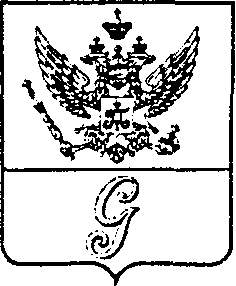 СОВЕТ ДЕПУТАТОВ МУНИЦИПАЛЬНОГО ОБРАЗОВАНИЯ  «ГОРОД ГАТЧИНА»ГАТЧИНСКОГО МУНИЦИПАЛЬНОГО РАЙОНАЧЕТВЕРТОГО СОЗЫВАРЕШЕНИЕот 25 февраля 2021 года                                                                                                    № 12Об отчете главы МО «Город Гатчина» о результатах своей деятельности и деятельности совета депутатов МО «Город Гатчина» за 2020 год          Заслушав отчет главы  муниципального образования «Город Гатчина» Гатчинского муниципального района Ленинградской области, руководствуясь п. 5.1 ч. 5 ст. 36  Федерального закона  от 06.10.2003 года  № 131-ФЗ «Об общих принципах организации местного самоуправления в Российской Федерации», частью 4.1 статьи 22 Устава МО «Город Гатчина» совет депутатов МО «Город Гатчина»Р Е Ш И Л:          1. Принять к сведению информацию по отчету главы муниципального образования «Город Гатчина» Гатчинского муниципального района Ленинградской области  Филоненко В.А. «О результатах своей деятельности и деятельности совета депутатов МО «Город Гатчина» за 2020 год».         2. Признать работу главы муниципального образования «Город Гатчина» Гатчинского муниципального района Ленинградской области удовлетворительной.         3. Настоящее  решение  вступает в силу  с момента принятия  и подлежит размещению на  официальном сайте муниципального образования «Город Гатчина» Гатчинского муниципального района Ленинградской области.Глава МО «Город Гатчина» - председатель совета депутатовМО «Город Гатчина»                                                                В.А. Филоненко